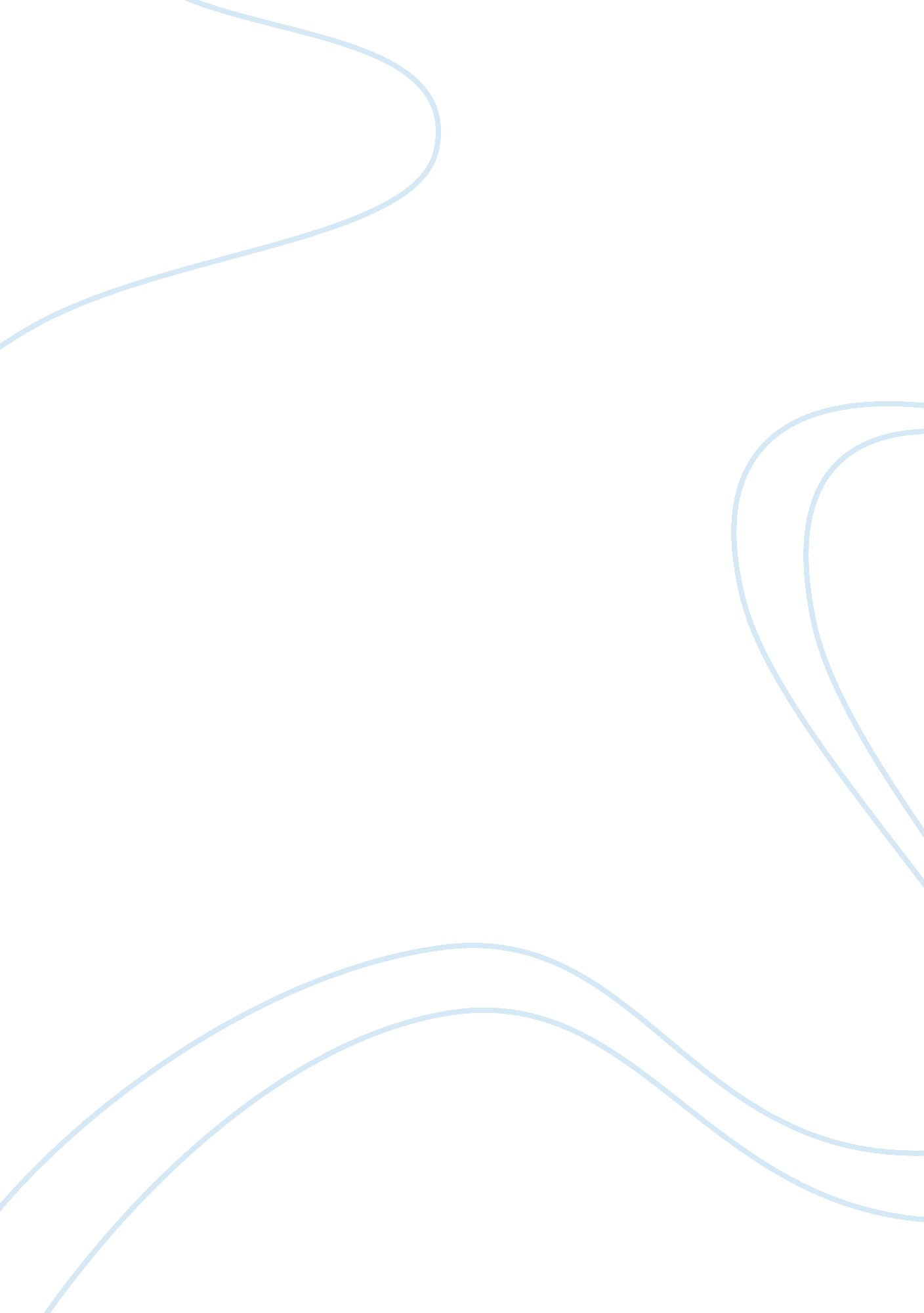 The impact of privatisation on the sustainability of water in the united arab emi...Literature, Russian Literature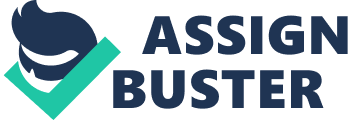 Interview Questions for Qualitative Study _________________ Place of living: __________ Age: ___________________ Do you prefer full government, semi-private or full private? Why? 
2- What do you think is a good tool for sustaining the water? Awareness and Education, Regulation or Price Control? Why? 
3 - Do you say that a non-UAE company would properly manage that nation’s water supply? Why? 
4 – Do you agree that Agriculture and Irrigation is one of the leading type of water consumption in your region? Explain why? 
5 – Are you agree that water privatization can lead to the private companies controlling the prices and not taking into reflection the income of people 
6 – Do you think that your water consumption increase/decrease with privatization? Why? 
7 – Do you personally agree that a private company would take sustainability on priority? Why? 
8 – Do you feel that privatization of water resources would occur as rapidly as possible to meet future water needs? Why? 
9 - What do you think that if the water prices go up significantly as a result of privatization what will happen to in your water consumption? 
10 – Do you recommend that everyone should have pay for the water they use regardless of their nationality or income? Why? 